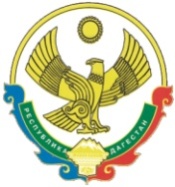 РЕСПУБЛИКА  ДАГЕСТАНСОБРАНИЕ   ДЕПУТАТОВГОРОДСКОГО ОКРУГА «ГОРОД КАСПИЙСК»368300, РД, г. Каспийск, ул. Орджоникидзе, 12, тел. 8 (246) 5-12-88, факс 8 (246) 5-12-88  сайт: kasp.info@yandex.ru.27 декабря 2018РЕШЕНИЕ № 17832-ой очередной сессии Собрания депутатов городского округа «город Каспийск» шестого созыва«О внесении изменений и дополнений в Устав городского округа «город Каспийск»        С целью приведения Устава городского округа «город Каспийск» в соответствие с Федеральным законом от 06.10.2003г. № 131-ФЗ «Об общих принципах организации местного самоуправления в Российской Федерации» (в редакции Федеральных законов от 29.07.2017 №217-ФЗ, от 29.12.2017 №443-ФЗ, от 31.12.2017 №503-ФЗ, от 05.02.2018 № 15-ФЗ, от 03.07.2018 № 189-ФЗ,  от 29.07.2018 № 244-ФЗ, от 03.08.2018 № 307-ФЗ, от 03.08.2018 № 340-ФЗ, от 30.10.2018 № 382-ФЗ, от 30.10.2018 № 387-ФЗ,) и статьей 48 Устава городского округа «город Каспийск»,Собрание депутатов городского округа «город Каспийск»РЕШАЕТ:I. Внести в Устав городского округа «город Каспийск» следующие изменения и дополнения:1. В статье 7:а) пункт 5 части 1 после слов «за сохранностью автомобильных дорог местного значения в границах городского округа,» дополнить словами «организация дорожного движения,»; (вступает в законную силу 30.12.2018 года)б) пункт 27 части 1 изложить в следующей редакции:«24) участие в организации деятельности по накоплению (в том числе раздельному накоплению), сбору, транспортированию, обработке, утилизации, обезвреживанию, захоронению твердых коммунальных отходов;»; (вступает в законную силу 01.01.2019 года)в) пункт 37 части 1 дополнить словом «(волонтерству)»;г) пункт 29 части 1 дополнить словами «направление уведомления о соответствии указанных в уведомлении о планируемом строительстве параметров объекта индивидуального жилищного строительства или садового дома установленным параметрам и допустимости размещения объекта индивидуального жилищного строительства или садового дома на земельном участке, уведомления о несоответствии указанных в уведомлении о планируемом строительстве параметров объекта индивидуального жилищного строительства или садового дома установленным параметрам и (или) недопустимости размещения объекта индивидуального жилищного строительства или садового дома на земельном участке, уведомления о соответствии или несоответствии построенных или реконструированных объекта индивидуального жилищного строительства или садового дома требованиям законодательства о градостроительной деятельности при строительстве или реконструкции объектов индивидуального жилищного строительства или садовых домов на земельных участках, расположенных на территории городского округа «город Каспийск», принятие в соответствии с гражданским законодательством Российской Федерации решения о сносе самовольной постройки, решения о сносе самовольной постройки или ее приведении в соответствие с установленными требованиями, решения об изъятии земельного участка, не используемого по целевому назначению или используемого с нарушением законодательства Российской Федерации, осуществление сноса самовольной постройки или ее приведения в соответствие с установленными требованиями в случаях, предусмотренных Градостроительным кодексом Российской Федерации;».2. в статье 8 часть 1 дополнить пунктом 16 следующего содержания: «16) осуществление мероприятий по защите прав потребителей, предусмотренных Законом Российской Федерации от 7 февраля 1992 года № 2300-1 «О защите прав потребителей».»;3. в части 4 статьи 22 слова «по проектам и вопросам, указанным в части 3 настоящей статьи,» исключить;4.  пункт 1 части 6 статьи 34 изложить в следующей редакции: «1) заниматься предпринимательской деятельностью лично или через доверенных лиц, участвовать в управлении коммерческой организацией или в управлении некоммерческой организацией (за исключением участия в управлении совета муниципальных образований Республики Дагестан, иных объединений муниципальных образований, политической партией, профсоюзом, зарегистрированным в установленном порядке, участия в съезде (конференции) или общем собрании иной общественной организации, жилищного, жилищно-строительного, гаражного кооперативов, товарищества собственников недвижимости), кроме участия на безвозмездной основе в деятельности коллегиального органа организации на основании акта Президента Российской Федерации или Правительства Российской Федерации; представления на безвозмездной основе интересов городского округа в органах управления и ревизионной комиссии организации, учредителем (акционером, участником) которой является городской округ, в соответствии с муниципальными правовыми актами, определяющими порядок осуществления от имени городского округа полномочий учредителя организации или управления находящимися в муниципальной собственности акциями (долями участия в уставном капитале), иных случаев, предусмотренных федеральными законами;»; (вступает в силу 01.01.2019 года)5. пункт 1 части 8 статьи 36 изложить в следующей редакции:«1) заниматься предпринимательской деятельностью лично или через доверенных лиц, участвовать в управлении коммерческой организацией или в управлении некоммерческой организацией (за исключением участия в управлении совета муниципальных образований Республики Дагестан, иных объединений муниципальных образований, политической партией, профсоюзом, зарегистрированным в установленном порядке,  участия в съезде (конференции) или общем собрании иной общественной организации, жилищного, жилищно-строительного, гаражного кооперативов, товарищества собственников недвижимости), кроме участия на безвозмездной основе в деятельности коллегиального органа организации на основании акта Президента Российской Федерации или Правительства Российской Федерации; представления на безвозмездной основе интересов муниципального образования в органах управления и ревизионной комиссии организации, учредителем (акционером, участником) которой является муниципальное образование, в соответствии с муниципальными правовыми актами, определяющими порядок осуществления от имени муниципального образования полномочий учредителя организации или управления находящимися в муниципальной собственности акциями (долями участия в уставном капитале); иных случаев, предусмотренных федеральными законами;»; (вступает в силу 01.01.2019 года)6.  в статье 50 часть 5 изложить в следующей редакции:«5. Официальным опубликованием муниципального правового акта или соглашения, заключенного между органами местного самоуправления, считается первая публикация его полного текста в периодическом печатном издании «Трудовой Каспийск», распространяемом в городском округе, а также подлежат размещению на портале Министерства юстиции Российской Федерации «Нормативные правовые акты в Российской Федерации» Эл. № ФС77-72471 от 05.03.2018 (http://pravo.minjust.ru, http://право-минюст.рф) в информационно-телекоммуникационной сети «Интернет». В случае размещения полного текста муниципального правового акта в указанном сетевом издании объемные графические и табличные приложения к нему в печатном виде могут не приводиться.»;7. в части 4 статьи 68 слово «закрытых» заменить словом «непубличных».  II. Главе городского округа «город Каспийск» в порядке установленном Федеральным законом от 21.07.2005г. № 97-ФЗ «О государственной регистрации уставов муниципальных образований», представить настоящее Решение «О внесении изменений и дополнений в устав городского округа «город Каспийск» на государственную регистрацию в Управление Министерства юстиции Российской Федерации по Республике Дагестан.III. Главе городского округа «город Каспийск» опубликовать Решение «О внесении изменений и дополнений в устав городского округа «город Каспийск» в семидневный срок после его государственной регистрации.         IV. Настоящее Решение вступает в силу со дня его официального опубликования, произведенного после его государственной регистрации.Глава городского округа «город Каспийск»                                                                     М. С. АбдулаевПредседатель Собрания депутатов           городского округа «город Каспийск»                                     А. Д. Джаватов